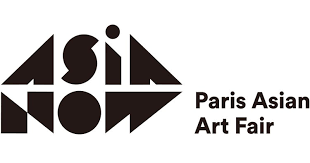 27/4/2024Look out for Asia in Venice !
The much-anticipated 60th edition of the "historically Western-centric Venice Biennale features three times as many Asian artists as the previous edition”, according to the Asian market expert Vivienne Chow. "Asian artists and artists from the Asian diaspora are becoming an increasingly important part of this conversation about diversity and inclusion", as observed by Taipei and New York-based art consultant Gladys Lin, featured on Artnet. Both speakers participated in the panel discussion "New Frontiers and Fresh Challenges: The Future of the Art Market in Asia and the Asian Diaspora" co-authored by Vivienne Chow during the 9th edition of Asia NOW. Overall, we can appreciate a significant Asian representation in this edition, as Alexandre Crochet also remarks on The Art Newspaper. After the first week of the opening of La Biennale di Venezia, we are pleased to share with you a thoughtful selection of exhibitions, collateral events and pavilions to explore while in Venice.We wish to draw special attention to the talent of our 16 galleries that have participated at Asia NOW and congratulate their 18 invited artists for the 60th edition of the Venice Biennale:Main ExhibitionNil Yalter (b.1938 in Cairo to a Turkish family, based in Paris) - Ab-Anbar Gallery Nguyen Trinh Thi (b.1973 in Vietnam)Maria Taniguchi (b.1981, in Dumaguete City, based in Manila, Philippines)

National PavilionsKorea: Koo Jeong A (b.1967, in Seoul) - Galerie Albarrán BourdaisLuxembourg: Selin Davasse (b.1992, Turkey, based in Berlin) Collateral events Trevor Yeung (b.1988 in Dongguan, based in Hong Kong) - Blindspot Gallery, Galerie Allen and Magician SpaceLee Bae (b.1956 in Cheongdo, based in Paris and Seoul) - PERROTINYao Qingmei (b.1982 in Zhejiang, based in Wenzhou and Paris) - Magician Space and LIUSA WANG Moe Satt (b.1983 in Yangon, Myanmar, based in Amsterdam) - NOVA ContemporaryPriyageetha Dia (b.1992 in Singapore) - Yeo WorkshopOther exhibitionsYu Hong (b.1966 in Xi’an, China) - Khora Contemporary Lee Ufan (b.1936 in Korea, based in Paris, New York and Japan) - PERROTINNge Lay (b.1979 in Myanmar)  - A2Z Art Gallery, Intersections Gallery Saodat Ismailova (b.1981 in Tashkent, Uzbekistan) - Aspan Gallery Young-jun Tak (b.1989 in Seoul, based in Berlin) - Fragment Ayako Rokkaku (b.1982 in Tokyo) - KÖNIG GALERIEAya Takano (b.1976 in Saitama, Japon)- PERROTINShilpa Gupta (b.1976 in Mumbai) - Galleria Continua